-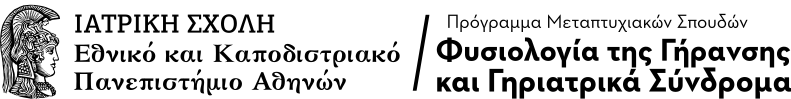 _____________________________________________________________________________________ΑΙΤΗΣΗ ΥΠΟΨΗΦΙΟΤΗΤΑΣ						Ημερομηνία: 1. ΠΡΟΣΩΠΙΚΑ ΣΤΟΙΧΕΙΑ 2. ΣΠΟΥΔΕΣ 2Α. Προπτυχιακές Σπουδές * αριθμητικά2Β. Πτυχιακή εργασία* * στα πλαίσια των προπτυχιακών σπουδών2Γ. Μεταπτυχιακές Σπουδές2Δ. Διπλωματική εργασία ** στα πλαίσια των μεταπτυχιακών σπουδών 3. ΕΠΙΣΤΗΜΟΝΙΚΟ ΚΑΙ ΕΡΕΥΝΗΤΙΚΟ ΕΡΓΟΊδρυμα/Εργαστήριο: ___________________________________________________________________Χρονική διάρκεια: _____________________________________________________________________Υπεύθυνος Καθηγητής: _________________________________________________________________Δημοσιεύσεις σε ελληνικά ή διεθνή περιοδικά:  Αναρτημένες ή προφορικές ανακοινώσεις σε ελληνικά ή διεθνή συνέδρια: 4. ΚΛΙΝΙΚΗ ΚΑΙ ΕΠΑΓΓΕΛΜΑΤΙΚΗ ΕΜΠΕΙΡΙΑ5. ΥΠΟΤΡΟΦΙΕΣ ΚΑΙ ΔΙΑΚΡΙΣΕΙΣ 6. ΞΕΝΕΣ ΓΛΩΣΣΕΣ* Βασικό, Πολύ καλό, Άριστο 7. ΑΛΛΕΣ ΔΡΑΣΤΗΡΙΟΤΗΤΕΣ ΚΑΙ ΕΠΙΤΕΥΓΜΑΤΑ** Άλλες στοιχεία του βιογραφικού σας που σχετίζονται με το αντικείμενο του Μεταπτυχιακού Προγράμματος Σπουδών και ενισχύουν την υποψηφιότητά σας 8. ΣΥΣΤΑΤΙΚΕΣ ΕΠΙΣΤΟΛΕΣ* * Κατά προτίμηση επιστήμονες αναγνωρισμένου κύρους που ασκούν διδακτικό, κλινικό, ή ερευνητικό έργο σε αναγνωρισμένα Ιδρύματα της ημεδαπής ή αλλοδαπής. 9. ΑΙΤΙΟΛΟΓΗΣΗ ΕΝΔΙΑΦΕΡΟΝΤΟΣ ΚΑΙ ΣΤΟΧΟΙ** περιγράψτε εν συντομία τους λόγους για τους οποίους ενδιαφέρεστε για το ΠΜΣ «Φυσιολογία της Γήρανσης και Γηριατρικά Σύνδρομα», και τους στόχους που επιθυμείτε να επιτύχετε μέσω της φοίτησής σαςΕπώνυμο: Όνομα: Όνομα πατρός: Ημερομηνία Γέννησης: Τόπος Γέννησης: Αριθμός Δελτίου Ταυτότητας: Τηλέφωνο κινητό: Email: Διεύθυνση κατοικίαςΟδός και αριθμός:      Πόλη και ΤΚ:                                                                  Διεύθυνση κατοικίαςΟδός και αριθμός:      Πόλη και ΤΚ:                                                                  ΑΕΙ – ΤμήμαΈτη ΣπουδώνΗμενομηνία πτυχίουΒαθμός *ΑΕΙ – ΤμήμαΤίτλος εργασίαςΕπιβλέπων καθηγητήςΒαθμός ΑΕΙ – ΤμήμαΤίτλος σπουδώνΗμερομηνία απονομήςΒαθμός ΑΕΙ – ΤμήμαΤίτλος εργασίαςΕπιβλέπων καθηγητήςΒαθμός Είδος υποτροφίας/βραβείουΊδρυμα Ημερομηνία και διάρκειαΓλώσσαΕπίπεδο γνώσης*ΠιστοποιητικόΒαθμόςΟνοματεπώνυμοΕπαγγελματικός ΤίτλοςΦορέαςΤηλέφωνο